Transcript of Records Session 1 (translation from original transcript in French)NAME First NameStudent Registration Number: xxxxx     INE : xxxxxBorn on DD / MM/ YYYY in Location Registered in SEMESTER 4 (Spring): Bachelor’s Degree in Economics and Management S1: 1st session – without resitS2: 2nd session – after resitAnnecy, on 22 March 2018Programme Coordinator: Dorothée Charlier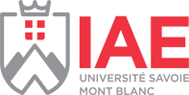 ECTSCoursesMarks out of 20Results (pass/fail/passed by compensation?)Session20Module 101 : Core courses xxxx / 20S1 2017/20185ECON401 Game and Decision theoriesxxx/ 20S1 2017/185ECON402 International economyxxx/ 20S1 2017/185MATA401 Mathematics, statistics, probabilitiesxxx/ 20S1 2017/185GEST401 Organizational behaviourxxx/ 20S1 2017/186Module 102 : Secondary coursesxx / 20S1 2017/20182ANGL401 English 4xx / 20S1 2017/182INFO401 Introduction to information systemsxx / 20S1 2017/182GEST403 Introduction to international businessxx / 20S1 2017/184Module 103 : Complementary courses xxx / 20S1 2017/20182PROJ401 Personal professional projectxx / 20S1 2017/182SPOR201 Sportsxxx/ 20S1 2017/1822nd Modern language ITAL401 Italianxxx/ 20S1 2017/1830Total semester averagexxx / 20S1 2017/18